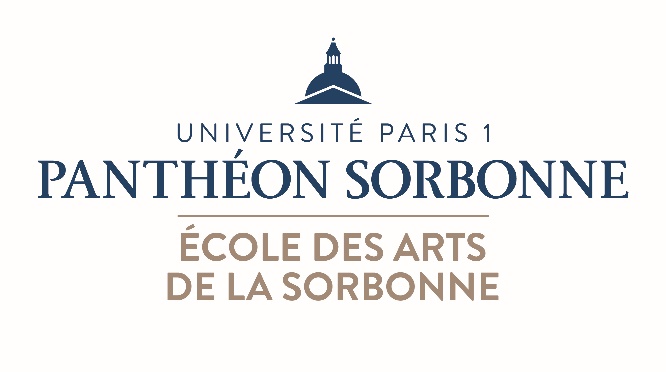 MOBILITE INTERNATIONALE ENTRANTE Guide des cours  LICENCE ET MASTER ARTS PLASTIQUES ET CINEMAContrat pluriannuel 2019 - 2023Ecole des Arts de la Sorbonne (UFR04) | Centre Saint-Charles, 47, rue des Bergers 75015 ParisMobilité Internationale - MIufr04@univ-paris1.frBureau 459 | 01 44 07 84 86Nous vous souhaitons la bienvenue à l’Ecole des Arts de la Sorbonne ! Vous pouvez consulter dans ce guide les cours ouverts et leurs modalités pédagogiques (Théorique, Pratique, Cours Magistral - CM, Travaux Dirigés -TD), volume horaire et crédits ECTS. Une fois sur place, au Centre Saint-Charles – 47, rue des Bergers 75015 Paris - vous pourrez vous rendre au bureau 459 ou écrire à Mobilité Internationale MIufr04@univ-paris1.fr pour effectuer votre inscription pédagogique, la modification et signature du contrat d’études et connaître les informations complémentaires sur la rentrée universitaire.Bonne rentrée et bonne année universitaire.L2D101 LICENCE 1 ARTS PLASTIQUESL2D101 LICENCE 1 ARTS PLASTIQUESL2D101 LICENCE 1 ARTS PLASTIQUESL2D101 LICENCE 1 ARTS PLASTIQUESL2D101 LICENCE 1 ARTS PLASTIQUES1ER SEMESTRE1ER SEMESTRE1ER SEMESTRE1ER SEMESTRE1ER SEMESTRECODEENSEIGNEMENTMODALITEHEURESCREDITSD1011114Histoire de l’artThéorique CM et TD48h6D1011314Philosophie de l’artThéorique CM et TD48h6D1011519Création artistiquePratique TD36h7D1011719Questionner le dessinPratique TD36h4D1011914Espace, surface, couleurPratique TD36h4D101LA14Pratique d’une langueThéorique TD18h3Volume semestriel par étudiantVolume semestriel par étudiantVolume semestriel par étudiant222h302ER SEMESTRE2ER SEMESTRE2ER SEMESTRE2ER SEMESTRE2ER SEMESTRECODEENSEIGNEMENTMODALITEHEURESCREDITSD1011214Histoire de l’art Théorique CM et TD48h6D1011414Philosophie de l’artThéorique TD24h3D1011614Création en relation avec l’actualité artistiquePratique TD36h7D1011819Pratiques différenciéesPratique TD36h4D1012014Espace, volume, couleurPratique TD36h4D1012219Humanités numériquesPratique TD24h3D101LN14Pratique d’une langueThéorique TD18h3Volume semestriel par étudiantVolume semestriel par étudiantVolume semestriel par étudiant222h30L2D106 LICENCE 1 CINEMA : PRATIQUE ET ESTHETIQUEL2D106 LICENCE 1 CINEMA : PRATIQUE ET ESTHETIQUEL2D106 LICENCE 1 CINEMA : PRATIQUE ET ESTHETIQUEL2D106 LICENCE 1 CINEMA : PRATIQUE ET ESTHETIQUEL2D106 LICENCE 1 CINEMA : PRATIQUE ET ESTHETIQUE1ER SEMESTRE1ER SEMESTRE1ER SEMESTRE1ER SEMESTRE1ER SEMESTRECODEENSEIGNEMENTMODALITEHEURESCREDITSD1061114Histoire de l’artThéorique CM et TD48h5D1061314Philosophie de l’artThéorique CM et TD48h5D1061514Le cinéma des originesThéorique CM24h5D1061714Analyse de l’image cinématographiqueThéorique TD24h4D1061914Techniques du cinémaPratique TD36h3D1062114Techniques du sonPratique TD24h2D1062319Humanités numériquesPratique TD24h3D106LA14Pratique d’une langue Théorique TD18h3Volume semestriel par étudiantVolume semestriel par étudiantVolume semestriel par étudiant246h302ER SEMESTRE2ER SEMESTRE2ER SEMESTRE2ER SEMESTRE2ER SEMESTRECODEENSEIGNEMENTMODALITEHEURESCREDITSD1061214Histoire de l’artThéorique CM et TD48h5D1061414Philosophie de l’artThéorique TD24h3D1061614Le cinéma muetThéorique CM24h5D1061814Etudes de films muetsThéorique TD24h4D1062019Pratique de la réalisationPratique TD36h4D1062214Pratique de la photoPratique TD24h3D1062414Technologie des médiasPratique TD24h3D106LN14Pratique d’une langue Théorique TD18h3Volume semestriel par étudiantVolume semestriel par étudiantVolume semestriel par étudiant222h30L2D201 LICENCE 2 ARTS PLASTIQUESL2D201 LICENCE 2 ARTS PLASTIQUESL2D201 LICENCE 2 ARTS PLASTIQUESL2D201 LICENCE 2 ARTS PLASTIQUESL2D201 LICENCE 2 ARTS PLASTIQUES1ER SEMESTRE1ER SEMESTRE1ER SEMESTRE1ER SEMESTRE1ER SEMESTRECODEENSEIGNEMENTMODALITEHEURESCREDITSD2011114Histoire de l’artThéorique CM et TD48h6D2011314Philosophie de l’artThéorique CM et TD48h6D2011514Création personnelle : expérimentationPratique TD36h6D2011714Penser le dessin Pratique TD36h4D2011914Images fixes et en mouvementPratique TD36h3D2012114D2012314Choix de matière. Au choix : 1 parmi 1 Pratiques artistiques autres Pratiques passerelles Pratique TD24h2D201LA14Pratique d’une langue Théorique TD18h3Volume semestriel par étudiantVolume semestriel par étudiantVolume semestriel par étudiant246h302ER SEMESTRE2ER SEMESTRE2ER SEMESTRE2ER SEMESTRE2ER SEMESTRECODEENSEIGNEMENTMODALITEHEURESCREDITSD2011214Histoire de l’artThéorique CM et TD48h6D2011414Philosophie de l’artThéorique CM et TD48h6D2011614Création personnelle : développementPratique TD36h6D2011814Questionner le dessin Pratique TD36h4D2012014Pratiques plastiques différenciées Pratique TD36h3D2012214D2012414Choix de matière. Au choix : 1 parmi 1 Pratiques artistiques autresOptions passerellesPratique TD24h2D201LN14Pratique d’une langue Théorique TD18h3Volume semestriel par étudiantVolume semestriel par étudiantVolume semestriel par étudiant246h30L2D206 LICENCE 2 CINEMA : PRATIQUE ET ESTHETIQUEL2D206 LICENCE 2 CINEMA : PRATIQUE ET ESTHETIQUEL2D206 LICENCE 2 CINEMA : PRATIQUE ET ESTHETIQUEL2D206 LICENCE 2 CINEMA : PRATIQUE ET ESTHETIQUEL2D206 LICENCE 2 CINEMA : PRATIQUE ET ESTHETIQUE1ER SEMESTRE1ER SEMESTRE1ER SEMESTRE1ER SEMESTRE1ER SEMESTRECODEENSEIGNEMENTMODALITEHEURESCREDITSD2061114Histoire de l’artThéorique CM et TD48h5D2061314Philosophie de l’artThéorique CM et TD48h5D2061514Le cinéma parlantThéorique CM24h5D2061714Etude de films parlantsThéorique TD24h4D2061919Atelier de création audiovisuellePratique TD36h3D2062114Pratique du montage Pratique TD24h2D2062314Pratiques artistiques autres Pratique TD24h3D206LA14Pratique d’une langue Théorique TD18h3Volume semestriel par étudiantVolume semestriel par étudiantVolume semestriel par étudiant246h302ER SEMESTRE2ER SEMESTRE2ER SEMESTRE2ER SEMESTRE2ER SEMESTRECODEENSEIGNEMENTMODALITEHEURESCREDITSD2061214Histoire de l’artThéorique CM et TD48h5D2061414Philosophie de l’artThéorique CM24h3D2061614Sciences humaines appliquées à l’artThéorique TD24h2D2061814Le cinéma moderneThéorique CM24h4D2062019Théories du cinémaThéorique TD24h4D2062219Atelier de mise en scènePratique TD36h3D2062414Postproduction numériquePratique TD24h3D2062614Pratiques artistiques autres Pratique TD24h3D206LN14Pratique d’une langue Théorique TD18h3Volume semestriel par étudiantVolume semestriel par étudiantVolume semestriel par étudiant246h30L3D301 LICENCE 3 ARTS PLASTIQUESL3D301 LICENCE 3 ARTS PLASTIQUESL3D301 LICENCE 3 ARTS PLASTIQUESL3D301 LICENCE 3 ARTS PLASTIQUESL3D301 LICENCE 3 ARTS PLASTIQUES1ER SEMESTRE1ER SEMESTRE1ER SEMESTRE1ER SEMESTRE1ER SEMESTRECODEENSEIGNEMENTMODALITEHEURESCREDITSD3011115Histoire de l’art Théorique CM24h5D3011315Sciences humaines appliquées à l’artThéorique TD24h4D3011515Démarche et création Pratique TD36h4D3011715Art, images et nouveaux médias 1 Pratique TD36h4D3011915Art et médium 1 Pratique TD36h4D3012115Pratique du projet  Pratique TD24h3D3012315D3012515Choix de matière. Au choix : 1 parmi 1 Pratiques artistiques autres Pratiques artistiques dans le champ du socialPratique TD24h3D301LA15Pratique d’une langue  Théorique TD18h3Volume semestriel par étudiantVolume semestriel par étudiantVolume semestriel par étudiant222h302ER SEMESTRE2ER SEMESTRE2ER SEMESTRE2ER SEMESTRE2ER SEMESTRECODEENSEIGNEMENTMODALITEHEURESCREDITSD3011215Philosophie de l’artThéorique CM et TD48h5D3011415Sciences humaines appliquées à l’artThéorique TD24h4D3011615Démarche et créationPratique TD36h4D3011815Art, images et nouveaux médias 2Pratique TD36h3D3012015Art et médium 2Pratique TD36h3D3012215Pratique du projet Pratique TD24h3D3012415D3012615Choix de matière. Au choix : 1 parmi 1 Pratiques artistiques autres Pratiques artistiques dans le champ du socialPratique TD24h3D301LN15Pratique d’une langue Théorique TD18h3Volume semestriel par étudiantVolume semestriel par étudiantVolume semestriel par étudiant246h28L3D303 LICENCE 3 DESIGN ARTS ET MEDIASL3D303 LICENCE 3 DESIGN ARTS ET MEDIASL3D303 LICENCE 3 DESIGN ARTS ET MEDIASL3D303 LICENCE 3 DESIGN ARTS ET MEDIASL3D303 LICENCE 3 DESIGN ARTS ET MEDIAS1ER SEMESTRE1ER SEMESTRE1ER SEMESTRE1ER SEMESTRE1ER SEMESTRECODEENSEIGNEMENTMODALITEHEURESCREDITSD3031115Histoire et théorie du designThéorique CM24h3D3031315Esthétique et théorie du designThéorique CM24h3D3031515Analyse des espacesThéorique CM24h3D3031715Pratiques graphiquesPratique TD24h4D3031915Pratiques d’espaces Pratique TD24h4D3032115Relations hommes-machines-systèmesPratique TD24h4D3032315Pratique du projetPratique TD36h3D3032515Observatoire des professionsThéorique TD12h3D303LA15Pratique d’une langueThéorique TD18h3Volume semestriel par étudiantVolume semestriel par étudiantVolume semestriel par étudiant210h302ER SEMESTRE2ER SEMESTRE2ER SEMESTRE2ER SEMESTRE2ER SEMESTRECODEENSEIGNEMENTMODALITEHEURESCREDITSD3031215Histoire du designThéorique CM24h4D3031415Théorie des imagesThéorique CM24h4D3031615Etude de dispositifsThéorique CM24h4D3031819Design graphique et design sonorePratique TD24h3D3032015Design d’espacePratique TD24h3D3032215Médias et technologiesPratique TD36h3D3032415Pratique du projetPratique TD36h4D303LN15Pratique d’une langue Théorique TD18h3Volume semestriel par étudiantVolume semestriel par étudiantVolume semestriel par étudiant210h30L3D304 LICENCE 3 ESTHETIQUE ET SCIENCES DE L’ARTL3D304 LICENCE 3 ESTHETIQUE ET SCIENCES DE L’ARTL3D304 LICENCE 3 ESTHETIQUE ET SCIENCES DE L’ARTL3D304 LICENCE 3 ESTHETIQUE ET SCIENCES DE L’ARTL3D304 LICENCE 3 ESTHETIQUE ET SCIENCES DE L’ART1ER SEMESTRE1ER SEMESTRE1ER SEMESTRE1ER SEMESTRE1ER SEMESTRECODEENSEIGNEMENTMODALITEHEURESCREDITSD3041119Théorie et esthétiqueThéorique CM24h6D3041315Théorie de l’histoire de l’artThéorique CM24h6D3041515Philosophie généraleThéorique TD24h3D3041715Esthétique EuropéenneThéorique TD24h3D3041915SociologieThéorique TD24h3D3042115Sémiologie, iconologieThéorique TD24h2D3042319Esthétique appliquée aux œuvres d’artThéorique TD24h2D3042519Théorie de la pratique artistiqueThéorique TD24h2D304LA15Pratique d’une langue Théorique TD18h3Volume semestriel par étudiantVolume semestriel par étudiantVolume semestriel par étudiant210h302ER SEMESTRE2ER SEMESTRE2ER SEMESTRE2ER SEMESTRE2ER SEMESTRECODEENSEIGNEMENTMODALITEHEURESCREDITSD3041219Philosophie de l’artThéorique CM24h5D3041419Philosophie de l’expérience esthétique Théorique CM24h5D3041615Philosophie généraleThéorique TD24h3D3041815Esthétique européenne et américaineThéorique TD24h3D3042015Etudes culturellesThéorique TD24h3D3042215Psychologie, psychanalyseThéorique TD24h2D3042415Anthropologie, ethno-esthétiqueThéorique TD24h2D3042619Théorie de la pratique artistiqueThéorique TD24h2D304LN15Pratique d’une langue Théorique TD18h3Volume semestriel par étudiantVolume semestriel par étudiantVolume semestriel par étudiant210h28L3D305 LICENCE 3 METIERS DES ARTS ET DE LA CULTUREL3D305 LICENCE 3 METIERS DES ARTS ET DE LA CULTUREL3D305 LICENCE 3 METIERS DES ARTS ET DE LA CULTUREL3D305 LICENCE 3 METIERS DES ARTS ET DE LA CULTUREL3D305 LICENCE 3 METIERS DES ARTS ET DE LA CULTURE1ER SEMESTRE1ER SEMESTRE1ER SEMESTRE1ER SEMESTRE1ER SEMESTRECODEENSEIGNEMENTMODALITEHEURESCREDITSD3051115Institutions culturelles Théorique CM24h6D3052315Philosophie de l’artThéorique CM24h6D3051315Théorie de la médiation et de la métamédiationThéorique TD24h3D3051515Sociologie de l’art et de la cultureThéorique TD24h4D3051715Economie de l’art et de la cultureThéorique TD24h4D3051915Communication culturelle et médiasPratique TD24h2D3052115Pratique d’un artPratique TD24h2D305L115Anglais spécifiqueThéorique TD18h3Volume semestriel par étudiantVolume semestriel par étudiantVolume semestriel par étudiant186h302ER SEMESTRE2ER SEMESTRE2ER SEMESTRE2ER SEMESTRE2ER SEMESTRECODEENSEIGNEMENTMODALITEHEURESCREDITSD3051215Histoire de l’artThéorique CM24h6D3051615Droit de la cultureThéorique TD24h4D3051815GestionThéorique TD24h3D3052015Management de projetThéorique TD24h4D3052415Etudes des publics : techniques d’enquêteThéorique/Pratique TD24h4D305L215Anglais spécifiqueThéorique TD18h3Volume semestriel par étudiantVolume semestriel par étudiantVolume semestriel par étudiant138h24L3D306 LICENCE 3 CINEMA : PRATIQUE ET ESTHETIQUEL3D306 LICENCE 3 CINEMA : PRATIQUE ET ESTHETIQUEL3D306 LICENCE 3 CINEMA : PRATIQUE ET ESTHETIQUEL3D306 LICENCE 3 CINEMA : PRATIQUE ET ESTHETIQUEL3D306 LICENCE 3 CINEMA : PRATIQUE ET ESTHETIQUE1ER SEMESTRE1ER SEMESTRE1ER SEMESTRE1ER SEMESTRE1ER SEMESTRECODEENSEIGNEMENTMODALITEHEURESCREDITSD3011115Histoire de l’artThéorique CM24h3D3061115Economie et droit du cinémaThéorique CM24h3D3061315Le récit au cinémaThéorique CM24h3D3061515L’analyse de séquencesThéorique TD24h3D3061715Ateliers d’écriturePratique TD24h3D3061919Cinémas non narratifsThéorique TD24h3D3062119Cinémas du mondeThéorique CM24h3D3062319Conception d’un projet audiovisuelThéorique/Pratique TD24h3D3062515Direction de la photoPratique TD24h3D306LA15Pratique d’une langue Théorique TD18h3Volume semestriel par étudiantVolume semestriel par étudiantVolume semestriel par étudiant234h302ER SEMESTRE2ER SEMESTRE2ER SEMESTRE2ER SEMESTRE2ER SEMESTRECODEENSEIGNEMENTMODALITEHEURESCREDITSD3061215Esthétique et poétique du filmThéorique CM24h3D3061415Sociologie de l’audiovisuelThéorique CM24h3D3061615Le son au cinémaThéorique CM24h3D3061819Ateliers pratiquesPratique TD24h3D3062015Approches contemporainesThéorique CM24h3D3062219Analyse d’un corpus filmiqueThéorique TD24h3D3062419Réalisation d’un projet audiovisuelPratique TD24h3D3062615Initiation à la production audiovisuelleThéorique TD24h3D306LN15Pratique d’une langue Théorique TD18h3Volume semestriel par étudiantVolume semestriel par étudiantVolume semestriel par étudiant210h27M1D401 MASTER 1 ARTS PLASTIQUESM1D401 MASTER 1 ARTS PLASTIQUESM1D401 MASTER 1 ARTS PLASTIQUESM1D401 MASTER 1 ARTS PLASTIQUESM1D401 MASTER 1 ARTS PLASTIQUES1ER SEMESTRE1ER SEMESTRE1ER SEMESTRE1ER SEMESTRE1ER SEMESTRECODEENSEIGNEMENTMODALITEHEURESCREDITSD4011120Recherche et théorieThéorique CM24h8D4011319Méthodologie en arts plastiquesThéorique/Pratique CM36h12D4011720Dispositifs de créationThéorique/Pratique TD24h7D401LA16Pratique d’une langueThéorique TD18h3Volume semestriel par étudiantVolume semestriel par étudiantVolume semestriel par étudiant102h302ER SEMESTRE2ER SEMESTRE2ER SEMESTRE2ER SEMESTRE2ER SEMESTRECODEENSEIGNEMENTMODALITEHEURESCREDITSD4011220Recherche et théorieThéorique CM24h8D4011419Méthodologie en arts plastiquesThéorique/Pratique CM36h12D4011820Dispositifs de créationThéorique/Pratique TD24h7D401LN16Pratique d’une langueThéorique TD18h3Volume semestriel par étudiantVolume semestriel par étudiantVolume semestriel par étudiant102h30M1D402 MASTER 1 DESIGNM1D402 MASTER 1 DESIGNM1D402 MASTER 1 DESIGNM1D402 MASTER 1 DESIGNM1D402 MASTER 1 DESIGN1ER SEMESTRE1ER SEMESTRE1ER SEMESTRE1ER SEMESTRE1ER SEMESTRECODEENSEIGNEMENTMODALITEHEURESCREDITSD4021116Esthétique et théorie du designThéorique CM24h9D4021319Documentation et présentation de projetsThéorique/Pratique CM24h8D4021516D4021716D4021916Choix de 2 matières. Au choix : 2 parmi 2 Poétique des technologies Présentation de donnéesProduction de formesThéorique/Pratique TD24h24h55D402LA16Pratique d’une langueThéorique TD18h3Volume semestriel par étudiantVolume semestriel par étudiantVolume semestriel par étudiant114h302ER SEMESTRE2ER SEMESTRE2ER SEMESTRE2ER SEMESTRE2ER SEMESTRECODEENSEIGNEMENTMODALITEHEURESCREDITSD4021216Esthétique et théorie des arts et médiasThéorique CM24h9D4021416Méthodes de conception, problématiques de créationThéorique/Pratique CM24h8D4021616D4021816D4022016Choix de 2 matières. Au choix : 2 parmi 2Création et interfacesInstallations, expositions Objets et dispositifs interactifsThéorique/Pratique TD24h24h55D402LN16Pratique d’une langueThéorique TD18h3Volume semestriel par étudiantVolume semestriel par étudiantVolume semestriel par étudiant114h30M1D403 MASTER 1 CINEMA ET AUDIOVISUELM1D403 MASTER 1 CINEMA ET AUDIOVISUELM1D403 MASTER 1 CINEMA ET AUDIOVISUELM1D403 MASTER 1 CINEMA ET AUDIOVISUELM1D403 MASTER 1 CINEMA ET AUDIOVISUEL1ER SEMESTRE1ER SEMESTRE1ER SEMESTRE1ER SEMESTRE1ER SEMESTRECODEENSEIGNEMENTMODALITEHEURESCREDITSD4031119Esthétique du cinéma : penser les imagesThéorique CM24h10D4031316D4031516Choix de matière. Au choix : 1 parmi 1 Méthodologie en études cinématographiques Méthodologie de la recherche pratique Théorique/Pratique CM24h10D4031716Analyse et créationThéorique/Pratique TD24h4D4032119Production et diffusionPratique TD24h3D403LA16Pratique d’une langueThéorique TD18h3Volume semestriel par étudiantVolume semestriel par étudiantVolume semestriel par étudiant114302ER SEMESTRE2ER SEMESTRE2ER SEMESTRE2ER SEMESTRE2ER SEMESTRECODEENSEIGNEMENTMODALITEHEURESCREDITSD4031219Esthétique du cinéma : comparer les images cinématographiquesThéorique CM24h10D4031416D4031616Choix de matière. Au choix : 1 parmi 1 Méthodologie en études cinématographiques Méthodologie de la recherche pratiqueThéorique/Pratique CM24h10D4031816Analyse et créationThéorique/Pratique TD24h7D403LN16Pratique d’une langueThéorique TD18h3Volume semestriel par étudiantVolume semestriel par étudiantVolume semestriel par étudiant90h30M1D404 MASTER 1 ESTHETIQUEM1D404 MASTER 1 ESTHETIQUEM1D404 MASTER 1 ESTHETIQUEM1D404 MASTER 1 ESTHETIQUEM1D404 MASTER 1 ESTHETIQUE1ER SEMESTRE1ER SEMESTRE1ER SEMESTRE1ER SEMESTRE1ER SEMESTRECODEENSEIGNEMENTMODALITEHEURESCREDITSD4021116D4031119D4051319Choix de matière. Au choix : 1 parmi 1 Esthétique et théorie du design Esthétique du cinéma Politiques culturelles et espace publicThéorique CM24h3D4041116Esthétique, art et cultureThéorique CM24h7D4041316Recherche en esthétique et théorie de la cultureThéorique CM24h10D4041516Théories et analyseThéorique TD24h7D404LA16Pratique d’une langueThéorique TD18h3Volume semestriel par étudiantVolume semestriel par étudiantVolume semestriel par étudiant114h302ER SEMESTRE2ER SEMESTRE2ER SEMESTRE2ER SEMESTRE2ER SEMESTRECODEENSEIGNEMENTMODALITEHEURESCREDITSD4041216Esthétique, art et cultureThéorique CM24h10D4041416Recherche en esthétique et théorie de la cultureThéorique CM24h10D4041616Théories et analyseThéorique TD24h7D404LN16Pratique d’une langueThéorique TD18h3Volume semestriel par étudiantVolume semestriel par étudiantVolume semestriel par étudiant90h30M1D405 MASTER 1 DIRECTION DE PROJETS OU ETABLISSEMENTS CULTURELSM1D405 MASTER 1 DIRECTION DE PROJETS OU ETABLISSEMENTS CULTURELSM1D405 MASTER 1 DIRECTION DE PROJETS OU ETABLISSEMENTS CULTURELSM1D405 MASTER 1 DIRECTION DE PROJETS OU ETABLISSEMENTS CULTURELSM1D405 MASTER 1 DIRECTION DE PROJETS OU ETABLISSEMENTS CULTURELS1ER SEMESTRE1ER SEMESTRE1ER SEMESTRE1ER SEMESTRE1ER SEMESTRECODEENSEIGNEMENTMODALITEHEURESCREDITSD4041116Esthétique, art et cultureThéorique CM24h6D4051319Politiques culturelles et espace publicThéorique/Pratique CM24h4D4051516Découverte des champs professionnels : arts contemporainsThéorique/Pratique TD24h4D4051716Gestion et administration de projet culturelThéorique TD24h4D4051916Droit de la cultureThéorique TD24h4D4052116Audit systématique d’un dispositif culturel et étude des publicsPratique TD24h4D405L116Anglais spécifiqueThéorique TD18h4Volume semestriel par étudiantVolume semestriel par étudiantVolume semestriel par étudiant162h302ER SEMESTRE2ER SEMESTRE2ER SEMESTRE2ER SEMESTRE2ER SEMESTRECODEENSEIGNEMENTMODALITEHEURESCREDITSD4041216Esthétique, art et cultureThéorique CM24h6D4051416Conception et réalisation d’un projet culturelThéorique CM36h6D4051616Socio sémiotique des objets culturelsThéorique/Pratique CM24h6D4051816Tourisme culturelThéorique/Pratique TD24h2D405L216Anglais spécifiqueThéorique TD18h2Volume semestriel par étudiantVolume semestriel par étudiantVolume semestriel par étudiant126h22MID501 MASTER 2 INDIFFERENCIE GESTION DES ARTS ET DE LA CULTUREMID501 MASTER 2 INDIFFERENCIE GESTION DES ARTS ET DE LA CULTUREMID501 MASTER 2 INDIFFERENCIE GESTION DES ARTS ET DE LA CULTUREMID501 MASTER 2 INDIFFERENCIE GESTION DES ARTS ET DE LA CULTUREMID501 MASTER 2 INDIFFERENCIE GESTION DES ARTS ET DE LA CULTURE1ER SEMESTRE1ER SEMESTRE1ER SEMESTRE1ER SEMESTRE1ER SEMESTRECODEENSEIGNEMENTMODALITEHEURESCREDITSD5I11116Actualités des arts et de la cultureThéorique CM24h6D5I11321Modèles économiques des industries culturellesThéorique CM24h7D5I11121Communication culturelleThéorique CM24h6D5I11521Sociologie des pratiques culturelles et des publicsThéorique CM24h7D5I1L116Anglais spécifiqueThéorique TD18h4Volume semestriel par étudiantVolume semestriel par étudiantVolume semestriel par étudiant114h302ER SEMESTRE2ER SEMESTRE2ER SEMESTRE2ER SEMESTRE2ER SEMESTRECODEENSEIGNEMENTMODALITEHEURESCREDITSD5I11221Management stratégique et économique des projets et des structures culturellesThéorique CM24h7D5I11421Droit de la production culturelle Théorique CM12h3D5I11621Droit de la programmation culturelleThéorique CM12h3D5I12021Etudes culturelles appliquées à la programmation culturelleThéorique CM24h3D5I12221Séminaire de travail : mémoire de fin d’annéeThéorique CM12h9D5I12621InterfacesThéorique CM12h2D5I11819Observatoire de la cultureThéorique CM12h2D5I12421Création d’un évènement culturelThéorique TD24h1Volume semestriel par étudiantVolume semestriel par étudiantVolume semestriel par étudiant132h30MRD503 MASTER 2 RECHERCHE ART ET CREATION INTERNATIONALEMRD503 MASTER 2 RECHERCHE ART ET CREATION INTERNATIONALEMRD503 MASTER 2 RECHERCHE ART ET CREATION INTERNATIONALEMRD503 MASTER 2 RECHERCHE ART ET CREATION INTERNATIONALEMRD503 MASTER 2 RECHERCHE ART ET CREATION INTERNATIONALE1ER SEMESTRE1ER SEMESTRE1ER SEMESTRE1ER SEMESTRE1ER SEMESTRECODEENSEIGNEMENTMODALITEHEURESCREDITSD5R11116Création et rechercheThéorique CM24h5D5R11316Interface Théorique CM12h3D5R31116Graduate studio critique / Critical theoryThéorique/Pratique CM24h5D5R11716WorkshopPratique CM12h3D5R31516Création personnelle et espaces internationauxThéorique CM24h14Volume semestriel par étudiantVolume semestriel par étudiantVolume semestriel par étudiant96h302ER SEMESTRE2ER SEMESTRE2ER SEMESTRE2ER SEMESTRE2ER SEMESTRECODEENSEIGNEMENTMODALITEHEURESCREDITSD5R31216Visiting Artist / Faculty Studio VisitsPratique CM12h3D5R31416Créations et dispositifs rédactionnelsPratique CM24h25Volume semestriel par étudiantVolume semestriel par étudiantVolume semestriel par étudiant36h28MRD504 MASTER 2 RECHERCHE DESIGN ARTS MEDIASMRD504 MASTER 2 RECHERCHE DESIGN ARTS MEDIASMRD504 MASTER 2 RECHERCHE DESIGN ARTS MEDIASMRD504 MASTER 2 RECHERCHE DESIGN ARTS MEDIASMRD504 MASTER 2 RECHERCHE DESIGN ARTS MEDIAS1ER SEMESTRE1ER SEMESTRE1ER SEMESTRE1ER SEMESTRE1ER SEMESTRECODEENSEIGNEMENTMODALITEHEURESCREDITSD5R41116Théorie des techniques et du designThéorique CM24h6D5R41316Expositions, installations, mises en espacesThéorique/Pratique CM24h6D5R41516Séminaire Télécom ParisTechThéorique CM24h6D5R41719Méthodologie de la recherche et de sa formulation écriteThéorique/Pratique CM24h6D5R41919Méthodologie de la recherche et mise en forme de projetThéorique/Pratique CM24h6Volume semestriel par étudiantVolume semestriel par étudiantVolume semestriel par étudiant120h302ER SEMESTRE2ER SEMESTRE2ER SEMESTRE2ER SEMESTRE2ER SEMESTRECODEENSEIGNEMENTMODALITEHEURESCREDITSD5R41216Observatoire des arts et médias Théorique CM24h4D5R41416Séminaire Télécom ParisTechThéorique CM24h3D5R42019Conférences et rencontres avec les chercheursThéorique CM24h1D5R41619Méthodologie de la recherche (écrits)Théorique/Pratique CM24h10D5R41819Méthodologie de la recherche (projets)Théorique/Pratique CM24h10Volume semestriel par étudiantVolume semestriel par étudiantVolume semestriel par étudiant120h28MRD506 MASTER 2 RECHERCHE THEORIE DES ARTS ET DE LA CULTUREMRD506 MASTER 2 RECHERCHE THEORIE DES ARTS ET DE LA CULTUREMRD506 MASTER 2 RECHERCHE THEORIE DES ARTS ET DE LA CULTUREMRD506 MASTER 2 RECHERCHE THEORIE DES ARTS ET DE LA CULTUREMRD506 MASTER 2 RECHERCHE THEORIE DES ARTS ET DE LA CULTURE1ER SEMESTRE1ER SEMESTRE1ER SEMESTRE1ER SEMESTRE1ER SEMESTRECODEENSEIGNEMENTMODALITEHEURESCREDITSD5R61116Esthétique, art et cultureThéorique CM24h10D5R61316InterfaceThéorique CM12h3D5R61516Conférences-rechercheThéorique CM6h3D5R61716Méthodologie de la recherche en esthétique et études culturellesThéorique/Pratique CM24h14Volume semestriel par étudiantVolume semestriel par étudiantVolume semestriel par étudiant66h302ER SEMESTRE2ER SEMESTRE2ER SEMESTRE2ER SEMESTRE2ER SEMESTRECODEENSEIGNEMENTMODALITEHEURESCREDITSD5I11219D5R41216Choix 1 cours à prendre en M2 Design ou GAC. Au choix : 1 parmi 1 Contrôle de gestion et évaluation Observatoire des arts et médiasThéorique CM24h2D5R61216InterfaceThéorique CM12h2D5R61416Conférences-rechercheThéorique CM6h2D5R61616Méthodologie de la recherche en esthétique et études culturellesThéorique/Pratique CM24h24Volume semestriel par étudiantVolume semestriel par étudiantVolume semestriel par étudiant66h30MRD507 MASTER 2 RECHERCHE ARTS PLASTIQUES ET CREATION CONTEMPORAINEMRD507 MASTER 2 RECHERCHE ARTS PLASTIQUES ET CREATION CONTEMPORAINEMRD507 MASTER 2 RECHERCHE ARTS PLASTIQUES ET CREATION CONTEMPORAINEMRD507 MASTER 2 RECHERCHE ARTS PLASTIQUES ET CREATION CONTEMPORAINEMRD507 MASTER 2 RECHERCHE ARTS PLASTIQUES ET CREATION CONTEMPORAINE1ER SEMESTRE1ER SEMESTRE1ER SEMESTRE1ER SEMESTRE1ER SEMESTRECODEENSEIGNEMENTMODALITEHEURESCREDITSD5R11116Création et rechercheThéorique CM24h10D5R11316InterfaceThéorique CM12h3D5R11716WorkshopThéorique/Pratique CM12h3D5R71519Méthodologie en arts plastiquesThéorique/Pratique CM36h14Volume semestriel par étudiantVolume semestriel par étudiantVolume semestriel par étudiant84h302ER SEMESTRE2ER SEMESTRE2ER SEMESTRE2ER SEMESTRE2ER SEMESTRECODEENSEIGNEMENTMODALITEHEURESCREDITSD5R11216InterfaceThéorique CM12h3D5R71419Méthodologie en arts plastiquesThéorique/Pratique CM36h25Volume semestriel par étudiantVolume semestriel par étudiantVolume semestriel par étudiant48h28MRD508 MASTER 2 RECHERCHE CINEMA ESTHETIQUE ET CREATIONMRD508 MASTER 2 RECHERCHE CINEMA ESTHETIQUE ET CREATIONMRD508 MASTER 2 RECHERCHE CINEMA ESTHETIQUE ET CREATIONMRD508 MASTER 2 RECHERCHE CINEMA ESTHETIQUE ET CREATIONMRD508 MASTER 2 RECHERCHE CINEMA ESTHETIQUE ET CREATION1ER SEMESTRE1ER SEMESTRE1ER SEMESTRE1ER SEMESTRE1ER SEMESTRECODEENSEIGNEMENTMODALITEHEURESCREDITSD5R51116Esthétique du cinémaThéorique CM24h10D5R51316Ciné-rencontresThéorique CM12h3D5R51516Ciné-conférencesThéorique CM6h2D5R51716Méthodologie de la recherche en études cinématographiquesThéorique/Pratique CM24h15Volume semestriel par étudiantVolume semestriel par étudiantVolume semestriel par étudiant66h302ER SEMESTRE2ER SEMESTRE2ER SEMESTRE2ER SEMESTRE2ER SEMESTRECODEENSEIGNEMENTMODALITEHEURESCREDITSD5R51216Ciné-rencontresThéorique CM12h2D5R51416Ciné-conférencesThéorique CM6h1D5R81819Ciné-créationThéorique/Pratique TD24h2D5R51616Méthodologie de la recherche en études cinématographiquesThéorique/Pratique CM24h23Volume semestriel par étudiantVolume semestriel par étudiantVolume semestriel par étudiant66h28